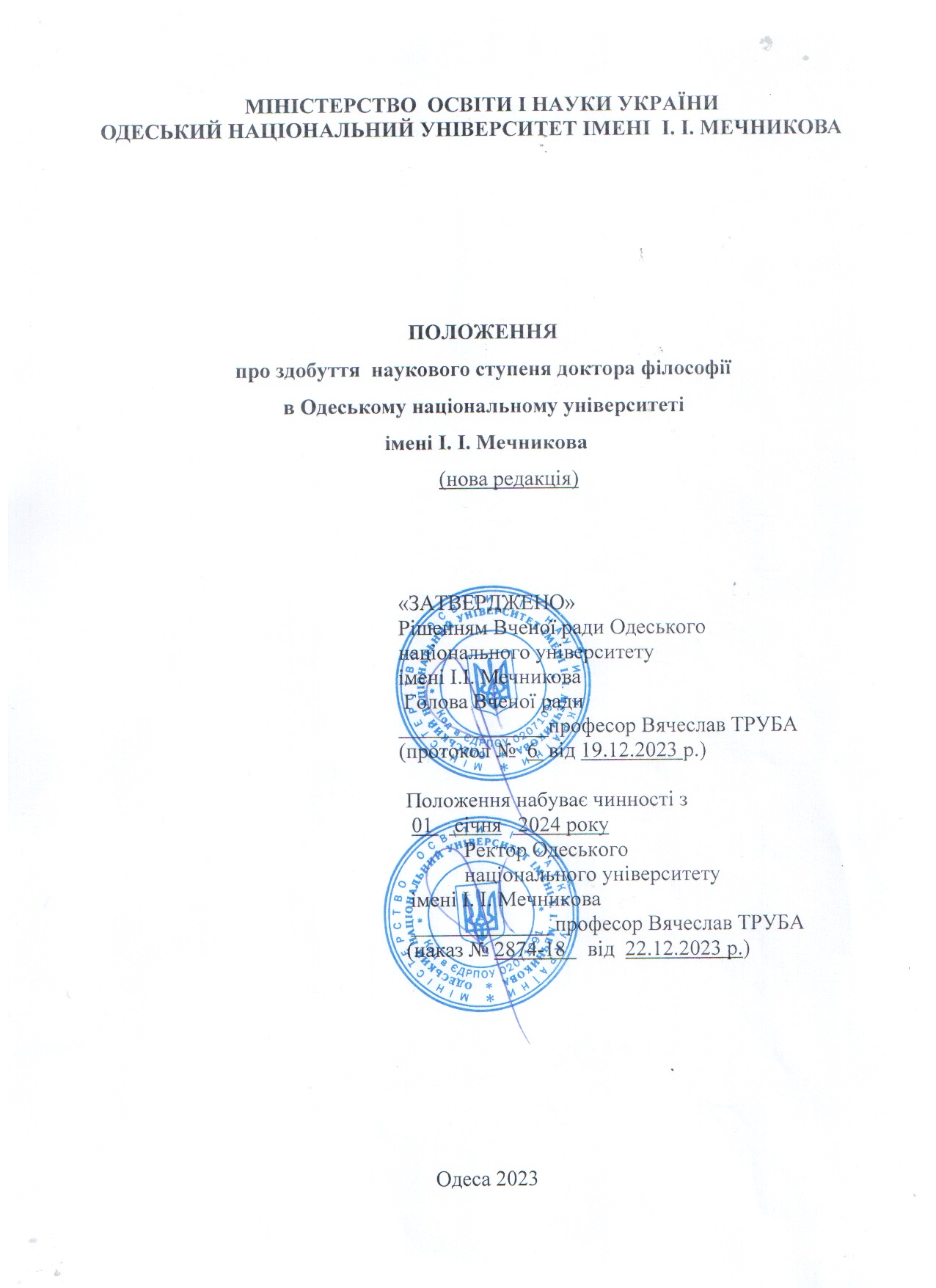 ЗМІСТ                                        Стор.ЗАГАЛЬНІ ПОЛОЖЕННЯ…………………………………………...3 2. УМОВИ ДОПУСКУ ДИСЕРТАЦІЇ ДО ЗАХИСТУ………………....6ПУБЛІЧНА ПРЕЗЕНТАЦІЯ ДИСЕРТАЦІЇ ТА ОТРИМАННЯ ВИСНОВКУ……………………………………………. 8УТВОРЕННЯ РАЗОВОЇ СПЕЦІАЛІЗОВАНОЇ ВЧЕНОЇ РАДИ ДЛЯ ПРОВЕДЕННЯ ЗАХИСТУ ДИСЕРТАЦІЇ………………………………… 13ПОРЯДОК ПОДАННЯ ДОКУМЕНТІВ ЩОДО ЗАТВЕРДЖЕННЯ СКЛАДУ РАЗОВОЇ СПЕЦІАЛІЗОВАНОЇ ВЧЕНОЇ РАДИ……………..   16РЕГЛАМЕНТ РОБОТИ РАЗОВОЇ СПЕЦІАЛІЗОВАНОЇ ВЧЕНОЇ РАДИ ТА ПУБЛІЧНИЙ ЗАХИСТ ДИСЕРТАЦІЇ…………………………………………………………...         19ВИДАЧА ДИПЛОМА ДОКТОРА ФІЛОСОФІЇ ………………...…  25СКАСУВАННЯ РІШЕННЯ РАЗОВОЇ СПЕЦІАЛІЗОВАНОЇ ВЧЕНОЇ РАДИ ПРО ПРИСУДЖЕННЯ СТУПЕНЯ ДОКТОРА ФІЛОСОФІЇ У ЗВ’ЯЗКУ ІЗ ПОРУШЕННЯМ ПРОЦЕДУРИ ЗАХИСТУ ДИСЕРТАЦІЇ  .. 25СКАСУВАННЯ РІШЕННЯ РАЗОВОЇ РАДИ ПРО ПРИСУДЖЕННЯ СТУПЕНЯ ДОКТОРА ФІЛОСОФІЇ У ЗВ’ЯЗКУ ІЗ ВСТАНОВЛЕННЯМ ФАКТІВ АКАДЕМІЧНОГО ПЛАГІАТУ, ФАБРИКАЦІЇ, ФАЛЬСИФІКАЦІЇ………………………………………………………………… ……     26ДОДАТКИ……………………………………………………………….. 35ЗАГАЛЬНІ ПОЛОЖЕННЯПідготовка здобувачів вищої освіти ступеня доктора філософії в аспірантурі передбачає виконання особою відповідної освітньо-наукової програми (далі - ОНП) за певною спеціальністю та проведення власного наукового дослідження, результати якого мають наукову новизну, теоретичне та/або практичне значення. Положення укладене з метою упорядкування процедури атестації здобувачів вищої освіти ступеня доктора філософії (надалі – здобувачі) та визначає основні етапи, послідовність дій та перелік документів, необхідних для проходження атестації та присудження наукового ступеня доктора філософії в Одеському національному університеті імені І. І. Мечникова (далі – ОНУ).Положення розроблене на підставі Закону України «Про вищу освіту», постанови Кабінету Міністрів України № 261 «Про затвердження Порядку підготовки здобувачів вищої освіти ступеня доктора філософії та доктора наук у вищих навчальних закладах (наукових установах)» в редакції постанови Кабінету Міністрів України
від 19 травня 2023 р. № 502; Постанови Кабінету Міністрів України «Про затвердження Порядку присудження ступеня доктора філософії та скасування рішення разової спеціалізованої вченої ради закладу вищої освіти, наукової установи про присудження ступеня доктора  філософії»  від 12.01.2022 р. № 44 (надалі – Порядок) в редакції постанови Кабінету Міністрів України
від 19 травня 2023 р. № 502; Постанови Кабінету Міністрів України від 19.05.2023 № 502 «Про внесення змін до деяких постанов Кабінету Міністрів України з питань підготовки та атестації здобувачів наукових ступенів»; Наказів та інших нормативних документів МОН України; Статуту Університету, Правил прийому до аспірантури Одеського національного університету імені І.І. Мечникова; Положення про здобуття ступеня доктора філософії в Одеському національному університеті імені І.І. Мечникова (2019 р., 2022 р); Положення про організацію освітнього процесу в Одеському національного університету імені І.І. Мечникова та інших Положень і нормативних документів, що регулюють організацію освітнього процесу в Університеті.Це Положення визначає такі етапи проходження процедури присудження наукового ступеня доктора філософії: Отримання довідки про виконання освітньо-наукової програми і висновку наукового керівника (керівників);Публічна презентація здобувачем наукових результатів дисертації та її обговорення на засіданні структурного підрозділу для отримання  висновку про наукову новизну, теоретичне та практичне значення результатів дисертації.  Утворення разової спеціалізованої вченої ради (далі – СВР) для захисту дисертації.Порядок подання документів щодо затвердження складу СВР.Регламент роботи СВР та публічний захист дисертації.Оформлення та видача диплому доктора філософії. Основні терміни:атестація здобувача ступеня доктора філософії (далі — атестація здобувача) — встановлення разовою спеціалізованою вченою радою у результаті успішного виконання здобувачем ступеня доктора філософії ОНП та публічного захисту ним дисертації відповідності результатів його наукової роботи вимогам ОНП;голова разової спеціалізованої вченої ради — особа, яка за основним місцем роботи працює науково-педагогічним або науковим працівником ОНУ, має науковий ступінь доктора наук та є компетентним вченим за тематикою дослідження здобувача ступеня доктора філософії;довідка про виконання освітньо-наукової програми (далі — довідка про виконання ОНП) —документ, який містить інформацію про результати навчання здобувача, назви дисциплін, отримані ним оцінки і здобуту ним кількість кредитів Європейської кредитної трансферно-накопичувальної системи (далі - ЄКТС);дисертація здобувача ступеня доктора філософії (далі — дисертація) — кваліфікаційна наукова робота, яка виконана здобувачем ступеня доктора філософії особисто, містить наукові результати проведених ним досліджень та подана з метою присудження йому ступеня доктора філософії;здобувач ступеня доктора філософії (далі - здобувач) - особа, яка виконує у закладі освітньо-наукову програму на третьому (освітньо-науковому) рівні вищої освіти з метою здобуття ступеня доктора філософії;інформаційна система Національного агентства із забезпечення якості вищої освіти (далі — ІС НАЗЯВО) — електронна інформаційно-комунікаційна система, що адмініструється Національним агентством із забезпечення якості вищої освіти (далі — НАЗЯВО) та дає змогу створювати, переглядати, обмінюватися інформацією в електронній формі щодо утворення разових спеціалізованих вчених рад, присудження ними ступеня доктора філософії та скасування рішень разових спеціалізованих вчених рад про присудження зазначеного ступеня. Національне агентство встановлює порядок функціонування інформаційної системи, який повинен передбачати функціональні можливості інформаційної системи, компоненти інформаційної системи та механізм їх функціонування, перелік відомостей, які вносяться до інформаційної системи, порядок автентифікації; ОНУ подає інформацію, передбачену Порядком, до НАЗЯВО через ІС НАЗЯВО у вигляді документів в електронній формі, згенерованих засобами ІС НАЗЯВО, на які накладається електронний підпис уповноваженої посадової особи  ОНУ (далі – уповноважена особа ОНУ), що базується на кваліфікованому сертифікаті електронного підпису.міжкафедральний науковий семінар (далі – семінар) - засідання структурного підрозділу, що здійснює підготовку здобувача, для публічної презентації здобувачем наукових результатів дисертації та її обговорення.офіційний опонент — особа, яка є науково-педагогічним або науковим працівником і не працює в ОНУ, має науковий ступінь та є компетентним вченим за тематикою дослідження здобувача;разова спеціалізована вчена рада (далі — СВР) — спеціалізована вчена рада, яка утворюється в ОНУ з правом прийняття до розгляду та проведення разового захисту дисертації здобувача з метою присудження йому ступеня доктора філософії; рецензент — особа, яка за основним місцем роботи працює науково-педагогічним або науковим працівником ОНУ, має науковий ступінь та є компетентним вченим за тематикою дослідження здобувача;тематика дослідження - частина предметної (дисциплінарної) області спеціальності (спеціальностей), у межах якої (яких) провадиться інтелектуальна творча діяльність, спрямована на одержання і використання нових знань та за якою публікуються наукові результати.терміни “близькі особи”, “реальний конфлікт інтересів” і “потенційний конфлікт інтересів” вживаються у значенні, наведеному у Законі України “Про запобігання корупції”.відповідальний за діяльність разових рад і атестацію здобувачів ступеню  доктор філософії на факультеті (далі – відповідальний секретар) – особа, яка призначається наказом ректора за поданням декана факультету, яка є штатним працівником факультету, де утворюється разова рада, має науковий ступінь та яка забезпечує:діяльність разових рад із певної спеціальності(ей), у тому числі документальний супровід та технічне забезпечення;відповідає за відповідність до вимог поданих здобувачем документів для попереднього розгляду на фаховому семінарі; надає кваліфіковану допомогу здобувачеві щодо усіх питань, які пов'язані з проходженням процедури атестації;           Список відповідальних секретарів оприлюднюється на офіційному веб-сайті ОНУ.2. УМОВИ ДОПУСКУ ДИСЕРТАЦІЇ ДО ЗАХИСТУ2.1. Обов'язковою умовою допуску до захисту дисертації є успішне виконання аспірантом його індивідуального навчального плану та індивідуального плану наукового дослідження, що засвідчується довідкою про виконання ОНП та висновком наукового керівника (керівників). Здобувач повинен набути теоретичні знання, уміння, навички та компетентності, визначені стандартом вищої освіти третього (освітньо-наукового) рівня за відповідною спеціальністю, провести власне наукове дослідження, оформлене у вигляді дисертації, та опублікувати основні його наукові результати.Не пізніше ніж протягом дев’яти місяців (загальний строк, протягом якого триває процедура проходження всіх необхідних етапів з присудження ступеню доктора філософії) до завершення нормативного строку навчання за акредитованою ОНП здобувач:- отримує висновок наукового керівника (керівників) у двох примірниках (Додаток 2); - отримує довідку про виконання ОНП (Додаток 1).- звертається з письмовою заявою на ім’я декана факультету про отримання висновку про наукову новизну, теоретичне та практичне значення результатів дисертації (Додаток 3).2.2. Стан підготовки дисертації аспіранта до захисту визначається науковим керівником (або консенсусним рішенням двох керівників).Висновок наукового керівника (наукових керівників) здобувача повинен характеризувати наукову роботу здобувача у процесі підготовки дисертації, виконання індивідуального плану наукового дослідження та індивідуального навчального плану. 2.3. Довідку про виконання відповідної ОНП оформлює та видає деканат факультету за заявою здобувача з візою наукового керівника. Довідка готується у 2-х екземплярах відповідно до Додатку 1, прошивається та скріплюється  печаткою факультету на зворотній стороні. Реєстраційний номер довідки отримує в канцелярії працівник деканату. Одну копію довідки здобувач передає до відділу аспірантури та докторантури для зберігання в особовій справі здобувача.2.4. Дисертація повинна містити нові науково обґрунтовані результати проведених здобувачем досліджень, які виконують конкретне наукове завдання, що має істотне значення для певної галузі знань. Виконується дисертація державною або англійською мовою. Вимоги щодо оформлення дисертації встановлюються МОН (наказ Міністерства освіти і науки України від 12 січня 2017 р. № 40, зареєстрований у Міністерстві юстиції України 03 лютого 2017 р. за № 155/30023). Максимальний та/або мінімальний обсяг основного тексту дисертації встановлюється ОНП, за якою проходив підготовку здобувач. Подається дисертація до захисту у вигляді спеціально підготовленого рукопису.2.5.  Наукові результати дисертації повинні бути висвітлені не менше ніж у трьох наукових публікаціях здобувача, до яких зараховуються:1) статті у наукових виданнях, включених на дату опублікування до переліку наукових фахових видань України. Якщо число співавторів у такій статті (разом із здобувачем) становить більше двох осіб, така стаття прирівнюється до 0,5 публікації (крім публікацій, визначених підпунктом 2 цього пункту);2) статті у періодичних наукових виданнях, проіндексованих у базах даних Web of Science Core Collection та/або Scopus (крім видань держави, визнаної Верховною Радою України державою-агресором);3) не більше одного патенту на винахід, що пройшов кваліфікаційну експертизу та безпосередньо стосується наукових результатів дисертації, що прирівнюється до однієї наукової публікації;4) одноосібні монографії, що рекомендовані до друку вченими радами закладів та пройшли рецензування, крім одноосібних монографій, виданих у державі, визнаній Верховною Радою України державою-агресором. До одноосібних монографій прирівнюються одноосібні розділи у колективних монографіях за тих же умов.Стаття у виданні, віднесеному до першого — третього квартилів 
(Q1—Q3) відповідно до класифікації SCImago Journal and Country Rank або Journal Citation Reports, чи одноосібна монографія, що відповідає зазначеним вимогам, прирівнюється до двох наукових публікацій. Належність наукового видання до першого — третього квартилів 
(Q1—Q3) відповідно до класифікації SCImago Journal and Country Rank або Journal Citation Reports визначається згідно з рейтингом у році, в якому опублікована відповідна публікація здобувача або у разі, коли рейтинг за відповідний рік не опублікований на дату утворення разової ради, згідно з останнім опублікованим рейтингом.2.6. Статті зараховуються за темою дисертації за умови обґрунтування отриманих наукових результатів відповідно до мети статті (поставленого завдання) та висновків, а також опублікування не більше ніж однієї статті в одному випуску (номері) наукового видання.Статті, опубліковані після набрання чинності Порядком, зараховуються за темою дисертації лише за наявності у них активного ідентифікатора DOI (Digital Object Identifier), крім публікацій, що містять інформацію, віднесену до державної таємниці, або інформацію для службового користування.Не вважається самоплагіатом використання здобувачем своїх наукових праць у тексті дисертації без посилання на ці праці, якщо вони попередньо опубліковані з метою висвітлення в них основних наукових результатів дисертації та вказані здобувачем в анотації дисертації.ПУБЛІЧНА ПРЕЗЕНТАЦІЯ ЗДОБУВАЧЕМ НАУКОВИХ РЕЗУЛЬТАТІВ ДИСЕРТАЦІЇ ТА ОТРИМАННЯ ВИСНОВКУ Після отримання довідки про виконання ОНП та позитивного висновку наукового керівника(ків) здобувач звертається до відповідального секретаря на факультеті та надає наступні документи: письмову заяву на ім’я декана факультету щодо отримання висновку про наукову новизну, теоретичне та практичне значення результатів дисертації (Додаток 3);довідку про виконання ОНП (оригінал та копію) (Додаток 1);висновок наукового керівника (керівників) (Додаток 2);дисертацію в друкованому та електронному вигляді;наукові публікації (або їх копії), в яких висвітлено наукові результати дисертації та які відповідають вимогам п.2.5. цього Положення, та їх список. 	Копії друкованих статей подаються завіреними науковим керівником, разом із копіями першої та другої сторінок номера журналу, в якому вони опубліковані, та змісту із прізвищем автора. Список публікацій, завірений науковим керівником, наводиться у такому порядку: одноосібні монографії або одноосібні розділи у колективних монографіях, статті у наукових фахових виданнях України, статті у періодичних наукових виданнях проіндексованих у базах WoS або Scopus, статті у Q1—Q3, патенти на винахід, патенти на корисну модель, матеріали конференцій. Після кожної роботи, яка опублікована зі співавторами, наводиться також особистий внесок здобувача.довідку про перевірку публікацій, у яких відображені основні наукові результати дисертації, на відповідність вимогам (згідно п. 2.5.) (Додаток 4).	Для отримання такої довідки, здобувач подає у Відділ інформаційно-аналітичного моніторингу Наукової бібліотеки ОНУ імені І. І. Мечникова (далі - НБ ОНУ) список своїх публікацій (завірений науковим керівником), в яких висвітлено наукові результати дисертації, та запит наукового керівника на перевірку цих публікацій. Електронна адреса НБ ОНУ для роботи в онлайн режимі щодо консультацій з питань наукометрії та перевірки публікацій аспірантів: lib_analitic@onu.edu.ua.довідку про перевірку дисертації на академічний плагіат. Перевірка дисертації на академічний плагіат здійснюється за заявою здобувача (Додаток 5) і клопотанням наукового керівника у секторі моніторингу плагіату НБ ОНУ у порядку, який зазначений в «Положенні про запобігання та виявлення плагіату у навчальній та науково-дослідній роботі учасників освітнього процесу та науковців Одеського національного університету імені І.І. Мечникова». По факту перевірки автору роботи видається довідка про перевірку дисертації на плагіат (звіт подібності), яка є одним із документів, на підставі яких міжкафедральний науковий семінар/СВР приймає рішення про оригінальність та допуск (прийняття) дисертації до захисту. Відповідальний секретар на факультеті перевіряє наявність та якість оформлення документів, які здобувач подав для публічної презентації наукових результатів дисертації та отримання Висновку, і за наявності всіх необхідних документів ставить підпис на заяві здобувача. Декан факультету наносить на заяву здобувача відповідну резолюцію і своїм розпорядженням визначає: кафедру відповідальну за організацію наукового семінару для проведення публічної презентації здобувачем наукових результатів дисертації та її обговорення;головуючого семінару та експертів (фахівців, із тематики досліджень здобувача, які мають науковий ступінь) для експертизи дисертації і підготовки висновку про наукову новизну, теоретичне та практичне значення результатів дисертації. В подальшому експерти можуть бути рекомендовані рішенням міжкафедрального наукового семінару до складу СВР.	Головуючий на міжкафедральному науковому семінарі – завідувач кафедри, на якій проходить(в) підготовку здобувач. Якщо науковим керівником здобувача вищої освіти ступеня доктора філософії є завідувач кафедри, то головувати на засіданні може один із членів кафедри або факультету, як правило, доктор наук, в тому числі гарант відповідної освітньої програми. Науковий керівник здобувача не може бути головуючим на засіданні семінару.	Головуючий семінару визначає місце, дату і час проведення семінару. 	Публічна презентація здобувачем наукових результатів дисертації та її обговорення на засіданні міжкафедрального наукового семінару проводиться не пізніше, ніж через місяць з дня надходження заяви.Необхідною складовою організації семінару є своєчасне оприлюднення інформації про нього на сайті ОНУ та дошках оголошень факультету.	 Відповідальний секретар не пізніше, ніж за 5 робочих днів до дати семінару, надсилає лист на електронну пошту (webmaster@onu.edu.ua) Центру інформаційних технологій ОНУ (копію листа – на електронну адресу aspirant@onu.edu.ua) з оголошенням про науковий семінар, в якому вказується прізвище, ім’я та по батькові здобувача наукового ступеня, тема дисертації, спеціальність, дата, час та місце проведення семінару. Надання інформації для розміщення на офіційному сайті відбувається у відповідності до Положення «Про веб-ресурси Одеського національного університету імені І. І. Мечникова». За наявності всіх вищезазначених документів  проводиться публічна презентація здобувачем наукових результатів дисертації та її обговорення на міжкафедральному науковому семінарі. Результати обговорення та проведення публічної презентації відображаються у Висновку, який оформлюється відповідно до Додатку 6. У Висновку, зокрема, зазначається інформація про відповідність дисертації встановленим вимогам, оригінальність дисертації, кількість наукових публікацій, повноту опублікування результатів дисертації та особистий внесок здобувача до всіх наукових праць, опублікованих зі співавторами та, окремо зазначаються праці, які відповідають вимогам чинного законодавства для здобуття ступеня доктора філософії та можуть бути зараховані за темою дисертації.На засіданні міжкафедрального наукового семінару також формується подання пропозиції Вченій раді ОНУ щодо кандидатур до складу СВР, яка оформлюється згідно з Додатком 10. За підготовку пропозиції щодо кандидатур до складу ради відповідає головуючий семінару. Пропозиція до складу ради формується на підставі інформації про компетентність запропонованого члена разової ради за тематикою дослідження здобувача, яка визначається за відповідністю наукових публікацій встановленим вимогам, та з урахуванням інших вимог законодавства до осіб, які можуть входити до складу разової ради. Вимоги до членів разової ради визначені Постановою КМУ № 44 та відображені в Розділі 4 цього Положення.Аналіз на відповідність встановленим вимогам публікацій голови, рецензентів та офіційних опонентів, які пропонуються включити до складу СВР відбувається з урахуванням інформації, зазначеної в Довідці НБ ОНУ про перевірку публікацій запропонованих членів СВР (Додаток 9). Довідка НБ ОНУ видається за запитом, підписаним головуючим міжкафедрального семінару, що надсилається разом із списком публікацій на електронну адресу: lib_analitic@onu.edu.ua.Засідання міжкафедрального наукового семінару для проведення публічної презентації здобувачем наукових результатів дисертації та її обговорення включає такі етапи: 3.5.1. Оголошення про порядок денний, основні відомості про дисертанта, тему дисертації та наукового керівника(ів), наявності необхідних документів; 3.5.2. Доповідь здобувача;3.5.3. Відповіді здобувача на запитання присутніх; 3.5.4. Виступи експертів та інших присутніх;3.5.5. Виступ наукового керівника(ів) (у разі відсутності наукового керівника(ів) за особливих обставин головуючий зачитує висновок наукового керівника(ів);3.5.5. Обговорення дисертаційної роботи. 3.5.6. Затвердження Висновку та рекомендація дисертації до захисту у СВР.3.5.7. Подання пропозиції Вченій раді ОНУ щодо кандидатур до складу СВР. Головуючий виступає із пропозиціями щодо кандидатур до складу ради. Результати обговорення та проведення презентації відображаються у висновку про наукову новизну, теоретичне та практичне значення результатів дисертації, який підписується головуючим на засіданні. Висновок про наукову новизну, теоретичне та практичне значення результатів дисертації видається здобувачеві у двох примірниках не пізніше ніж протягом двох тижнів з дня проведення презентації. Після видачі здобувачеві позитивного Висновку, забороняється вносити зміни до тексту дисертації.В пропозиції до Вченої ради ОНУ щодо кандидатур до складу СВР, яка оформлюється як окремий Витяг з протоколу міжкафедрального наукового семінару кафедри (Додаток 10), мають бути відображені такі відомості про запропонованих голову і членів разової ради, як інформація про їх наукові ступені і посади; дані про внесення їх до Єдиної державної електронної бази з питань освіти (крім наукових та науково-педагогічних працівників вищих військових навчальних закладів, закладів вищої освіти із специфічними умовами навчання, військових навчальних підрозділів закладів вищої освіти/наукових установ, наукових установ системи Міноборони); наукові публікації тощо, що підтверджують компетентність вчених тематиці досліджень здобувача; наявність згод від голови, рецензентів та офіційних опонентів на виконання обов’язків голови та членів СВР та інша інформація, представлена в Додатку 10. Протокол проведення наукового семінару, відгуки експертів та роздруківка презентації здобувача зберігаються на кафедрі, відповідальній за проведення цього заходу.Відповідальність за своєчасність підготовки та достовірність інформації у Висновку та Витягу міжкафедрального семінару із пропозиціями до Вченої ради ОНУ щодо кандидатур до складу СВР несуть головуючий семінару та декан факультету. Відповідальний секретар бере участь в міжкафедральному семінарі, перевіряє документи на відповідність нормативним вимогам та контролює хід проходження процедури публічної презентації здобувача та створення СВР на факультеті. 3.8. Дисертація знімається з розгляду на засіданні наукового семінару у разі: виявлення у тексті дисертації академічного плагіату; невідповідності показників друкованих праць здобувача по темі дисертації; відсутності експертів на засіданні семінару або письмових відгуків експертів. За наявністю однієї з цих вимог приймається рішення про перенесення засідання наукового семінару. За наявності позитивного висновку про наукову новизну, теоретичне та практичне значення результатів дисертації здобувач звертається до Вченої ради ОНУ з письмовою заявою (Додаток 7) про утворення разової ради не пізніше ніж протягом двох тижнів з дня отримання зазначеного висновку.У разі отримання негативного висновку про наукову новизну, теоретичне та практичне значення результатів дисертації здобувач може повторно звернутися до структурного підрозділу закладу не пізніше ніж протягом шести місяців до завершення нормативного строку навчання за акредитованою освітньо-науковою програмою з письмовою заявою про отримання такого висновку після доопрацювання дисертації або на поновлення в закладі для завершення виконання відповідної освітньо-наукової програми у разі відрахування.Особа, яка була відрахована із закладу у зв’язку із завершенням навчання за відповідною освітньо-науковою програмою без захисту дисертації, може вступити до закладу повторно.Здобувачі, які були відраховані із закладу до завершення навчання за відповідною освітньо-науковою програмою, можуть бути поновлені на навчання у цьому закладі в межах ліцензованого обсягу.УТВОРЕННЯ РАЗОВОЇ СПЕЦІАЛІЗОВАНОЇ ВЧЕНОЇ РАДИ ДЛЯ ПРОВЕДЕННЯ ЗАХИСТУ ДИСЕРТАЦІЇУтворення разової спеціалізованої вченої ради ОНУ та присудження нею здобувачеві ступеня доктора філософії здійснюється відповідно до законодавства, що регулює присудження ступеня доктора філософії.		СВР утворюється у складі п’яти осіб — голови разової ради, двох рецензентів та двох офіційних опонентів, про що видається наказ ОНУ. Голова та члени СВР мають рівні права під час захисту дисертації здобувачем, забезпечують високий рівень вимогливості під час розгляду дисертацій, проведення їх захисту та прийняття разовою радою обґрунтованих рішень.У разі відсутності у закладі можливості призначити двох рецензентів СВР утворюється у складі голови ради, одного рецензента та трьох офіційних опонентів. Вимоги до СВР.Компетентність членів СВР за тематикою дослідження здобувача визначається наявністю не менше трьох наукових публікацій за тематикою дослідження здобувача за умови їх опублікування протягом останніх п’яти років до дня утворення СВР та після присудження вченому ступеня доктора філософії (кандидата наук), до яких зараховуються:одноосібні монографії, що рекомендовані до друку вченими радами закладів та пройшли рецензування, крім одноосібних монографій, виданих у державі, визнаній Верховною Радою України державою-агресором. До одноосібних монографій прирівнюються одноосібні розділи у колективних монографіях за тих же умов (для іноземних видань — згідно з вимогами до наукових видань відповідної держави);наукові статті, опубліковані у наукових виданнях, включених на дату опублікування до переліку наукових фахових видань України;наукові статті, опубліковані у періодичних наукових виданнях, проіндексованих у базах даних Web of Science Core Collection та/або Scopus, крім видань держави, визнаної Верховною Радою України державою-агресором. Одноосібна монографія загальним обсягом не менше п’яти авторських аркушів або наукова публікація у періодичному науковому виданні, віднесеному до першого — третього квартилів (Q1—Q3) відповідно до класифікації SCImago Journal and Country Rank або Journal Citation Reports, прирівнюється до двох наукових публікацій.Належність наукового видання до першого — третього квартилів 
(Q1—Q3) відповідно до класифікації SCImago Journal and Country Rank або Journal Citation Reports визначається згідно з рейтингом у році, в якому опублікована відповідна публікація члена СВР або у разі, коли рейтинг за відповідний рік не опублікований на дату утворення разової ради, згідно з останнім опублікованим рейтингом.4.3.Особа не може входити до складу СВР у разі, коли вона:1) є науковим керівником здобувача;2) є керівником закладу, в якому утворюється разова рада;3) є співавтором наукових публікацій здобувача; 4) має реальний чи потенційний конфлікт інтересів щодо здобувача (зокрема, є його близькою особою) та/або його наукового керівника, та/або іншого члена разової ради;5) притягувалася до академічної відповідальності за порушення академічної доброчесності, зокрема щодо позбавлення права участі у роботі спеціалізованих вчених рад відповідно до Законів України “Про вищу освіту”, “Про наукову і науково-технічну діяльність”;6) працює (працювала) на керівних посадах у закладах, установах, організаціях, що незаконно провадять (провадили) свою діяльність на тимчасово окупованих територіях України;7) не володіє мовою захисту дисертації в обсязі, достатньому для кваліфікованого проведення атестації здобувача;8) отримала диплом доктора філософії (кандидата наук) менше ніж за три роки до дати утворення разової ради.Одна особа протягом календарного року може брати участь як член СВР не більш як у восьми захистах дисертацій.Офіційні опоненти не можуть працювати в одному і тому ж закладі, мати спільні публікації за останні п'ять років з головою, рецензентами та науковим керівником та включаються до складу разової ради за їх письмовою згодою. Видатки, пов'язані з проведенням атестації здобувача, у тому числі з оплатою роботи офіційних опонентів, здійснюються ОНУ, за рахунок джерел, з яких здійснюється підготовка здобувача.У разі повторного подання дисертації до захисту та проходження атестації видатки, пов'язані з проведенням атестації здобувача, здійснюються ним за рахунок власних коштів або коштів фізичних, юридичних осіб.Перевірку документів, які подаються здобувачем для публічної презентації наукових результатів дисертації та захисту дисертації, здійснює відповідальний секретар на факультеті, на якого накладаються функціональні обов’язки секретаря разової ради, а саме:перевірка та зберігання документів, які здобувач подає для захисту дисертації на засіданні СВР.консультування голови, рецензентів та офіційних опонентів щодо проходження процедури підсумкової атестації здобувачів.подання у відділ аспірантури для погодження документів, що надаються вченому секретареві ОНУ для відкриття разової спецради (згідно п.5.1); електронної копії дисертації у форматі PDF/A з текстовим шаром з накладенням електронного підпису здобувача, що базується на кваліфікованому сертифікаті електронного підпису (з використанням кваліфікованої електронної позначки часу) для її розміщення на офіційному веб-сайті ОНУ; інформації, що завантажується в ІС НАЗЯВО та інших документів. подання електронного та друкованого примірників дисертації, а також рішення спецради про присудження ступеня доктора філософії до НБ ОНУ;інформування, у тому числі відділу аспірантури, про дату, місце та час, інформації про веб-сайт, де здійснюватиметься трансляція захисту дисертації з метою розміщення цієї інформації на офіційному веб-сайті ОНУ та в ІС НАЗЯВО; забезпечення, за підтримки Центру інформаційних технологій (далі ЦІТ), відеофіксації процедури захисту;формування та зберігання супровідних документів СВР.ПОРЯДОК ПОДАННЯ ДОКУМЕНТІВ ЩОДО ЗАТВЕРДЖЕННЯ СКЛАДУ РАЗОВОЇ СПЕЦІАЛІЗОВАНОЇ ВЧЕНОЇ РАДИ5.1. Не пізніше ніж протягом двох тижнів з дня отримання позитивного висновку про наукову новизну, теоретичне та практичне значення результатів дисертації, здобувач звертається з письмовою заявою про утворення СВР на ім’я голови Вченої ради ОНУ (Додаток 7) разом з супровідними документами. Заява здобувача, за погодженням з відділом аспірантури та докторантури, подається вченому секретареві ОНУ разом із такими супровідними документами:1) Довідка про виконання освітньо-наукової програми (Додаток 1) (оригінал та копія). 2) Висновок наукового керівника/керівників (Додаток 2).3) Дисертація (друкований та електроний примірники у форматі PDF/A з текстовим шаром з накладенням електронного підпису здобувача).4) Довідка з НБ ОНУ про перевірку дисертації на плагіат (оригінал та копія).5) Копії публікацій здобувача, в яких висвітлено наукові результати дисертації, засвідчені науковим керівником.6) Довідка з НБ ОНУ про перевірку наукових публікацій здобувача (оригінал та копія) (Додаток 4);7) Висновок про наукову новизну, теоретичне та практичне значення результатів дисертації (позитивний) (Додаток 6).8) Витяг наукового семінару із пропозиціями щодо кандидатур до складу СВР (Додаток 10).9) Згоди голови та членів СВР на виконання обов’язків відповідно голови та членів СВР (оригінали та копії). (Додаток 8). Всі члени СВР мають бути внесені в ЄДЕБО.10) Довідка з НБ ОНУ про перевірку публікацій голови та членів СВР, що підтверджують компетентність за тематикою дослідження здобувача (оригінал та копія) (Додаток 9).З метою оприлюднення на офіційному веб-сайті ОНУ та в ІС НАЗЯВО, а також внесення даних до електронної бази державної наукової установи УкрІНТЕІ “Український інститут науково-технічної експертизи та інформації» до відділу аспірантури та докторантури надаються: висновок про наукову новизну, теоретичне та практичне значення результатів дисертації (в електронному вигляді та завірена копія) (Додаток 6);інформація про склад разової ради для розміщення на веб-сайті  ОНУ (в електронному вигляді);електронна копія дисертації у форматі PDF/A з текстовим шаром з  накладенням електронного підпису здобувача. Назви файлів мають бути на латиниці. Наприклад:  diss_gulak_b.pdfdiss_gulak_b_Validation_Report.pdfпосилання на веб-сайт, де здійснюватиметься трансляція захисту дисертації; таблиця з відомостями про здобувача, голову і членів разової ради, для завантаження в ІС НАЗЯВО (Додаток 11), (в друкованому та електронному вигляді). Всі імена файлів, які завантажуються на сайт, повинні бути на латиниці. Інформація в електронному вигляді надсилається з електронної пошти відповідального секретаря та має бути ідентичною друкованим примірникам.  5.3. Вчена рада ОНУ не пізніше ніж протягом двох місяців з дня отримання заяви здобувача утворює разову раду у складі п'яти осіб, дані про яких внесені до Єдиної державної електронної бази з питань освіти, - голови разової ради, двох рецензентів та двох офіційних опонентів, про що видається наказ закладу, крім наукових та науково-педагогічних працівників вищих військових навчальних закладів, закладів вищої освіти із специфічними умовами навчання, військових навчальних підрозділів закладів вищої освіти/наукових установ, наукових установ системи Міноборони.5.4. На підставі рішення Вченої ради ОНУ відділ аспірантури та докторантури готує відповідний наказ.5.5. Протягом п’яти робочих днів з дати видання наказу про створення СВР:        5.5.1. Уповноважена особа з внесення відомостей до інформаційної системи НАЗЯВО:  оприлюднює за участю ЦІТ на офіційному веб-сайті ОНУ:електронну копію дисертації у форматі PDF/A з текстовим шаром з накладенням електронного підпису здобувача;  інформацію про склад разової ради;посилання на веб-сайт, де здійснюватиметься трансляція захисту дисертації. висновок про наукову новизну, теоретичне та практичне значення результатів дисертації 	вносить до ІС НАЗЯВО:посилання на трансляцію захисту; інформацію про здобувача і СВР згідно даних поданих у Додатку 11; 5.5.2. Відповідальний секретар подає друкований примірник дисертації, підписаний здобувачем, до відділу комплектування НБ ОНУ та отримує довідку про факт передавання. Електронний примірник дисертації - до репозитарію НБ ОНУ (на електронну адресу lib_analitic@onu.edu.ua). Довідки про факт передавання до НБ ОНУ зберігаються у відповідального секретаря. Фотокопії довідок того ж дня відповідальний секретар надсилає на електронну пошту відділу аспірантури. 5.6. Інформація про утворення СВР вважається оприлюдненою з дня її внесення до ІС НАЗЯВО.5.7. Будь-яка особа, яка є суб’єктом наукової і науково-технічної діяльності, може подати до МОН повідомлення щодо невідповідності складу СВР вимогам законодавства протягом 15 днів з дня оприлюднення Національним агентством інформації про утворення СВР (внесення змін до складу СВР).МОН протягом місяця з дня оприлюднення НАЗЯВО інформації про утворення СВР (внесення змін до складу СВР) проводить перевірку відповідності складу СВР вимогам встановленим Порядком та розглядає повідомлення щодо невідповідності складу СВР (у разі надходження). У разі виявлення порушень МОН зупиняє роботу СВР шляхом внесення відповідної інформації до інформаційної системи із зазначенням підстав для усунення виявлених порушень.5.8. З метою усунення виявлених порушень, а також у разі неможливості виконання членом (членами) СВР своїх обов’язків видається наказ ОНУ про внесення змін до складу разової ради, інформацію про що відділ аспірантури вносить до інформаційної системи НАЗЯВО. Інформація про зміни у складі СВР оприлюднюється в ІС НАЗЯВО та на офіційному веб-сайті ОНУ.5.9. Куратор з он-лайн реєстрації дисертацій докторів філософії в ОНУ (відділ аспірантури та докторантури) вносить дані до електронної бази державної наукової установи УкрІНТЕІ “Український інститут науково-технічної експертизи та інформації.РЕГЛАМЕНТ РОБОТИ РАЗОВОЇ СПЕЦІАЛІЗОВАНОЇ ВЧЕНОЇ РАДИ ТА ПУБЛІЧНИЙ ЗАХИСТ ДИСЕРТАЦІЇ6.1. Здобувач подає відповідальному секретареві заяву про проведення атестації (Додаток 12). До заяви додаються такі документи:Дисертація в друкованому та електронному вигляді у форматі PDF/A з текстовим шаром з накладенням електронного підпису Здобувача, що базується на кваліфікованому сертифікаті електронного підпису (з використанням кваліфікованої електронної позначки часу).Копії публікацій здобувача, зарахованих за темою дисертації, засвідчені науковим керівником. Довідка про виконання ОНП (Додаток 1). Висновок наукового керівника/керівників (Додаток 2).Висновок про наукову новизну, теоретичне та практичне значення результатів дисертації (Додаток 6).Згоди передбачуваних голови та членів на участь у роботі СВР (Додаток 8).Довідка з бібліотеки про перевірку публікацій здобувача (Додаток 4).Довідки з бібліотеки про перевірку публікацій пропонованих голови та членів разової СВР (Додаток 9).Довідка про перевірку рукопису дисертації на плагіат.Відомості про голову і членів разової СВР (Додаток 10).Копія свідоцтва про зміну прізвища (за потреби).Копія документа, що підтверджує факт передавання друкованого примірника дисертації, підписаного Здобувачем, до НБ ОНУ. 6.2. Відповідальний секретар перевіряє наявність документів, якість їх оформлення і наносить на заяву здобувача відповідну резолюцію, дату, підпис та передає голові СВР.6.3. Голова СВР :1) приймає документи до розгляду, наносить на заяву здобувача відповідну резолюцію, дату, підпис.2) надає дисертацію та наукові публікації, зарахованих за її темою, для вивчення  рецензентам та офіційним опонентам.6.4. Протягом 45 календарних днів з дня оприлюднення інформації про утворення разової ради, кожен рецензент подає разовій раді рецензію, а кожен офіційний опонент - відгук, в яких зазначають результати власної оцінки наукового рівня дисертації і наукових публікацій здобувача, зокрема новизни представлених теоретичних та/або експериментальних результатів проведених здобувачем досліджень, їх наукової обґрунтованості, рівня виконання поставленого наукового завдання та оволодіння здобувачем методологією наукової діяльності.Рецензенти і офіційні опоненти забезпечують об’єктивність підготовлених ними рецензій і відгуків, засвідчують їх власними підписами та відбитками печаток закладів за основним місцем роботи.У разі коли рецензія (відгук) не відповідає встановленим вимогам, голова СВР визначає строк для її (його) доопрацювання.У разі неподання рецензії (відгуку) у встановлений строк або подання з порушенням встановленого строку голова СВР ініціює перед вченою радою закладу питання про заміну відповідного члена ради.У разі виявлення членами ради академічного плагіату, фабрикації, фальсифікації у дисертації та/або наукових публікаціях здобувача рецензент (офіційний опонент) зазначає про це у своїй рецензії (відгуку). Протягом трьох робочих днів з дня надходження до СВР останньої рецензії (відгуку):Голова СВР призначає дату, час і місце проведення публічного захисту дисертації. Дата проведення публічного захисту дисертації призначається не раніше ніж через два тижні та не пізніше ніж через чотири тижні з дня надходження до СВР останньої рецензії (відгуку). Інформація про дату, час і місце проведення публічного захисту дисертації здобувача оприлюднюється на офіційному веб-сайті закладу та вноситься до інформаційної системи;        Відповідальний секретар: а) розміщує   на  офіційному веб-сайті ОНУ інформацію про дату, час та місце проведення захисту та передає її до відділу аспірантури уповноваженій особі для розміщення в інформаційній системі НАЗЯВО;б) розміщує на офіційному веб-сайті ОНУ електронні копії рецензій (відгуків) у форматі PDF/А з текстовим шаром з накладенням електронного підпису рецензента (офіційного опонента), що базується на кваліфікованому сертифікаті електронного підпису (з використанням кваліфікованої електронної позначки часу). Файли подаються разом із текстом для створення гіперпосилань на сторінці.Імена файлів які завантажуються на сайт, повинні бути латиницею. Приклад:recenziya_gladkiy_tv.pdfrecenziya_gladkiy_tv_Validation_Report.pdfrecenziya_kyrylenko_na.pdfrecenziya_kyrylenko_na_Validation_Report.pdf 6.6. Публічний захист дисертації проводиться на засіданні СВР, яке вважається правоможним за умови участі в ньому повного складу разової ради.6.7. Члени СВР та/або здобувач можуть брати участь у засіданні СВР за допомогою засобів відеозв’язку в режимі реального часу. ОНУ  забезпечує можливість використання засобів відеозв’язку, зокрема особами з інвалідністю.6.8. У разі відсутності кворуму для проведення засідання СВР приймає рішення про перенесення дати проведення захисту дисертації, призначаючи іншу дату не раніше ніж через два тижні та не пізніше ніж чотири тижні від попередньої дати.  Протягом трьох робочих днів з дня прийняття рішення про зміну дати проведення захисту дисертації інформація про дату, час і місце проведення захисту дисертації оприлюднюється на офіційному веб-сайті ОНУ та вноситься до інформаційної системи.6.9. ОНУ забезпечує трансляцію захисту дисертації в режимі реального часу на своєму офіційному веб-сайті, а також відеозапис трансляції захисту дисертації з урахуванням вимог законодавства з питань державної таємниці та службової інформації.Якість і тривалість відеозапису трансляції захисту дисертації повинна бути достатньою для того, щоб повністю (без перерв) відтворити процедуру захисту дисертації, в тому числі з виступами здобувача та членів разової ради, наукової дискусії, а також голосування кожного з членів ради.6.10. Під час атестації здобувача члени СВР повинні оцінити науковий рівень його дисертації та наукових публікацій з урахуванням дотримання ним академічної доброчесності, а також встановити рівень набуття здобувачем теоретичних знань, відповідних умінь та навичок. Захист дисертації повинен мати характер відкритої наукової дискусії, в якій зобов’язані взяти участь здобувач, голова та усі члени разової ради.6.11. У разі надходження до закладу звернень інших осіб з оцінкою дисертації голова СВР озвучує їх під час публічного захисту дисертації та з урахуванням результатів їх розгляду приймає відповідне рішення. Такі звернення беруться до розгляду у разі їх надходження не пізніше ніж за три робочих дні до дня захисту дисертації.6.12. Засідання СВР для проведення публічного захисту дисертації проводиться за такою процедурою:голова СВР за даними реєстраційної картки присутності членів СВР (за формою, наведеною у Додатку 13) інформує присутніх про правоможність засідання і розпочинає його за наявності кворуму;голова СВР інформує її членів про погоджену зі здобувачем мову, якою він буде викладати основні положення дисертації та відповідати на запитання;голова СВР оголошує порядок денний, назву дисертації, відомості про здобувача, відомості про рецензентів та офіційних опонентів, доповідає про подані здобувачем до СВР документи, їх відповідність встановленим вимогам;здобувач викладає основні положення дисертації (як правило на доповідь надається до 20 хвилин) та відповідає на запитання;голова СВР оголошує висновок про наукову новизну, теоретичне та практичне значення результатів дисертації та звернення інших осіб з оцінкою дисертації;здобувач відповідає на зауваження, які містяться у зверненнях;виступи рецензентів;після виступу кожного рецензента здобувачеві надають слово для відповіді;виступи офіційних опонентів;після виступу кожного офіційного опонента здобувачеві надають слово для відповіді;після кожного виступу здобувача для відповіді на зауваження рецензентів/офіційних опонентів, голова пересвідчується, чи задоволений рецензент/офіційний опонент цією відповіддю;публічне обговорення дисертації, у якому мають право взяти участь усі присутні на засіданні;прикінцеве слово здобувача;відкрите голосування голови та членів СВР, під час якого голова та кожен член СВР відкрито висловлює свою позицію за присудження або за відмову у присудженні ступеня доктора філософії.СВР приймає рішення шляхом відкритого голосування: про присудження ступеня доктора філософії, якщо його підтримали не менше ніж чотири члени СВР; про відмову у присудженні ступеня доктора філософії, якщо його  підтримали два чи більше членів СВР. За результатами голосування оформлюється рішення СВР про присудження (відмову у присудженні) ступеня доктора філософії за формою, затвердженою МОН (Додаток 14). Невід’ємною частиною рішення є також відеозапис трансляції захисту дисертації, на який накладається електронна печатка закладу, що базується на кваліфікованому сертифікаті електронної печатки.Член СВР має право викласти письмово окрему думку, в якій зазначити зауваження щодо дисертації, зокрема щодо дотримання здобувачем академічної доброчесності та/або щодо процедури захисту дисертації. Окрема думка додається до рішення СВР про присудження (відмову у присудженні) ступеня доктора філософії і є його невід’ємною частиною.Здобувач має право до початку голосування щодо присудження ступеня доктора філософії за письмовою заявою на ім’я голови СВР зняти дисертацію із захисту, крім випадків виявлення разовою радою порушення академічної доброчесності в дисертації та/або наукових публікаціях, в яких висвітлені основні наукові результати дисертації. Здобувач може скористатися таким правом лише один раз.Якщо СВР виявила факти академічного плагіату, фабрикації чи фальсифікації у дисертації та/або наукових публікаціях, в яких висвітлені основні наукові результати дисертації, заява про зняття дисертації із захисту не приймається. У такому разі СВР приймає рішення про відмову у присудженні ступеня доктора філософії без права повторного подання дисертації до захисту.Наступного дня після прийняття рішення разовою радою відповідальний секретар надає до ЦІТ та відділу аспірантури інформацію, зазначену у п. 6.19, про результати захисту для оприлюднення на веб-сайті ОНУ та ІС НАЗЯВО. Протягом трьох робочих днів після прийняття разовою радою рішення про присудження (відмову у присудженні) ступеня доктора філософії ЦІТ за поданням відповідального секретаря оприлюднює на веб-сайті ОНУ :рішення СВР  про присудження (відмову у присудженні) ступеня доктора філософії; відеозапис трансляції захисту дисертації. Якщо ОНУ на своєму офіційному веб-сайті не може оприлюднити відеозапис трансляції захисту дисертації, він оприлюднює відеозапис трансляції захисту дисертації на іншому веб-сайті з можливістю вільного перегляду та обов’язковим оприлюдненням посилання на своєму офіційному веб-сайті; Дисертація (разом з активним посиланням на неї в інформаційній системі), висновок про наукову новизну, теоретичне та практичне значення результатів дисертації, рецензії, відгуки, рішення разової ради про присудження ступеня доктора філософії, відеозапис трансляції захисту дисертації, оприлюднені закладом з урахуванням вимог законодавства з питань державної таємниці та службової інформації, повинні бути доступними для вільного перегляду не менш як шість місяців з дати набрання чинності рішенням разової ради про присудження ступеня доктора філософії.Протягом п’яти робочих днів після прийняття разовою радою рішення про присудження (відмову у присудженні) ступеня доктора філософії  уповноважена особа ОНУ за поданням відповідального секретаря подає інформацію про результати захисту дисертації до ІС НАЗЯВО.У разі зняття дисертації із захисту протягом трьох робочих днів з дати захисту дисертації інформація про це оприлюднюється на офіційному веб-сайті ОНУ, а також подається до ІС НАЗЯВО. У разі зняття здобувачем дисертації із захисту або відмови СВР у присудженні ступеня доктора філософії здобувач має право за умови доопрацювання подати дисертацію повторно до захисту не раніше ніж через рік, крім випадків виявлення разовою радою порушення академічної доброчесності в дисертації та/або наукових публікаціях.Повторний захист дисертації після її доопрацювання можливий за умови отримання здобувачем повторно висновку про наукову новизну, теоретичне та практичне значення результатів дисертації.ВИДАЧА ДИПЛОМА ДОКТОРА ФІЛОСОФІЇ На підставі рішення СВР  про присудження ступеня доктора філософії ОНУ не раніше ніж через 15 та не пізніше ніж через 30 календарних днів з дня захисту дисертації видає наказ про видачу здобувачеві диплома доктора філософії та додатка до нього європейського зразка.Якщо протягом 15 календарних днів з дня захисту дисертації ОНУ було виявлено порушення встановленої цим Порядком процедури захисту дисертації або до ОНУ надійшло повідомлення про таке порушення, наказ закладу про видачу здобувачеві диплома доктора філософії видається у разі прийняття вченою радою ОНУ рішення про залишення рішення СВР в силі.Рішення СВР про присудження ступеня доктора філософії набирає чинності з дати набрання чинності наказом ОНУ про видачу диплома доктора філософії.Диплом доктора філософії оформляється за формою, затвердженою МОН, та видається здобувачеві у порядку, встановленому ОНУ.Здобувачеві, підготовка якого здійснювалася відповідно до договору між ОНУ та іноземним закладом та якому присуджено ступінь доктора філософії згідно із Порядком, диплом доктора філософії може бути виданий також іноземним закладом відповідно до законодавства держави місцезнаходження такого закладу.Протягом десяти робочих днів з дня видачі диплома доктора філософії відповідальний секретар додає копію рішення СВР про присудження ступеня доктора філософії, засвідчену головою разової ради, до примірника дисертації, що зберігається у НБ ОНУ. Положення цього пункту застосовуються з урахуванням вимог законодавства з питань державної таємниці та службової інформації.Висновок про наукову новизну, теоретичне та практичне значення результатів дисертації, рецензії, відгуки, рішення СВР про присудження ступеня доктора філософії, відеозапис трансляції захисту дисертації відповідальний секретар передає до відділу аспірантури для долучення до особової справи здобувача, яка зберігається відповідно до законодавства. Інші атестаційні і супровідні документи здобувача (Додаток 15) зберігаються у відповідального секретаря. СКАСУВАННЯ РІШЕННЯ РАЗОВОЇ СПЕЦІАЛІЗОВАНОЇ ВЧЕНОЇ РАДИ ПРО ПРИСУДЖЕННЯ СТУПЕНЯ ДОКТОРА ФІЛОСОФІЇ У ЗВ’ЯЗКУ ІЗ ПОРУШЕННЯМ ПРОЦЕДУРИ ЗАХИСТУ ДИСЕРТАЦІЇ ОНУ до видачі здобувачеві диплома доктора філософії має право скасувати рішення разової ради про присудження ступеня доктора філософії у зв’язку з порушенням встановленої законодавством  процедури захисту дисертації.Порушення вимог щодо складу разової ради не може бути підставою для скасування рішення разової ради, якщо робота такої ради не зупинена МОН.8.2. Повідомлення щодо порушення встановленої Постановою КМУ 44  процедури захисту дисертації може бути надано до закладу будь-якою особою, яка є суб’єктом наукової і науково-технічної діяльності, протягом 15 календарних днів з дня проведення захисту дисертації. У повідомленні зазначаються прізвище та власне ім’я (для фізичних осіб) або повне найменування (для юридичних осіб) та адреса особи, обґрунтування та посилання на докази, що підтверджують наведені у ньому обставини.Повідомлення щодо порушення процедури захисту дисертації надсилається:в електронній формі з накладенням електронного підпису, що базується на кваліфікованому сертифікаті електронного підпису, - на офіційну адресу електронної пошти закладу;в паперовій формі за підписом особи, що його подає (керівника юридичної особи), - на адресу закладу.Датою подання повідомлення щодо порушення процедури захисту дисертації є дата його надходження до закладу. З метою розгляду питання про скасування рішення разової ради про присудження ступеня доктора філософії у зв’язку з порушенням встановленої Постановою КМУ 44 процедури захисту дисертації Вчена рада ОНУ на найближчому засіданні утворює комісію у складі трьох наукових (науково-педагогічних) працівників закладу. До складу такої комісії не можуть бути включені члени разової ради.Комісія розглядає повідомлення щодо порушення процедури захисту дисертації протягом двох тижнів з дня її утворення.Результати розгляду виносяться на засідання комісії, яке проводиться відкрито, за участю особи, яка подала повідомлення, та/або її представника, здобувача та у разі потреби членів відповідної разової ради. Вказані особи інформуються про дату, час і місце проведення засідання за п’ять календарних днів до дати його проведення. Відсутність вказаних осіб на засіданні не перешкоджає розгляду повідомлення щодо порушення процедури захисту дисертації. Протягом п’яти робочих днів з дати засідання комісія готує висновок, який підписується всіма членами комісії.У висновку комісії наводяться підстави для прийняття нею рішення та пропонується:скасувати рішення разової ради про присудження ступеня доктора філософії у зв’язку з порушенням встановленої Постановою КМУ 44  процедури захисту дисертації;відмовити особі у задоволенні повідомлення щодо порушення процедури захисту дисертації.Висновок комісії у строк до трьох робочих днів з дня підписання подається Вченій раді ОНУ.Вчена рада ОНУ на найближчому засіданні розглядає висновок комісії та за результатами його розгляду приймає рішення про скасування рішення разової ради про присудження ступеня доктора філософії або про залишення рішення разової ради в силі, про що видається наказ ОНУ.Протягом трьох робочих днів з дати видання зазначеного наказу рішення вченої ради разом з висновком комісії оприлюднюється на офіційному веб-сайті ОНУ.Національне агентство має право скасувати рішення разової ради про присудження ступеня доктора філософії у зв’язку з порушенням встановленої Постановою КМУ 44  процедури захисту дисертації протягом шести місяців з дня видання наказу ОНУ про видачу здобувачеві диплома доктора філософії.У разі надходження до Національного агентства повідомлення щодо порушення процедури захисту дисертації Національне агентство розглядає його протягом трьох місяців з дня надходження.Повідомлення щодо порушення процедури захисту дисертації може бути подане Національному агентству будь-якою особою, яка є суб’єктом наукової і науково-технічної діяльності. У повідомленні зазначаються прізвище та власне ім’я (для фізичних осіб) або повне найменування (для юридичних осіб) та адреса особи, обґрунтування та посилання на докази, що підтверджують наведені у ньому обставини.Повідомлення щодо порушення процедури захисту дисертації надсилається:в електронній формі з накладенням електронного підпису, що базується на кваліфікованому сертифікаті електронного підпису, - на офіційну адресу електронної пошти Національного агентства;в паперовій формі за підписом особи, що його подає (керівника юридичної особи), - на адресу Національного агентства.Датою подання повідомлення щодо порушення процедури захисту дисертації є дата його надходження до Національного агентства.8.7. Національне агентство протягом трьох робочих днів з дати надходження повідомлення щодо порушення процедури захисту дисертації оприлюднює його в інформаційній системі та надсилає його копію до відповідного закладу.У разі невідповідності зазначеного повідомлення вимогам, встановленим абзацами першим - четвертим пункту 41 Постановою КМУ 44, Національне агентство повертає повідомлення особі без розгляду.ОНУ протягом 20 робочих днів з дня надходження повідомлення щодо порушення процедури захисту дисертації має право надати свої письмові пояснення щодо викладених у повідомленні обставин. Ненадання таких пояснень не перешкоджає розгляду зазначеного повідомлення.Національне агентство має право отримувати від ОНУ інформацію та документи, необхідні для розгляду повідомлення.8.8. Повідомлення щодо порушення процедури захисту дисертації розглядається Апеляційним комітетом Національного агентства (далі - Апеляційний комітет) у порядку, встановленому Національним агентством.Результати розгляду повідомлення щодо порушення процедури захисту дисертації виносяться на засідання Апеляційного комітету. Про дату, час і місце проведення засідання інформуються особа, яка подала повідомлення, та ОНУ за п’ять робочих днів до дати засідання. Участь зазначеної особи і представника закладу в засіданні Апеляційного комітету не є обов’язковою.Апеляційний комітет на своєму засіданні встановлює наявність або відсутність порушень встановленої цим Порядком процедури захисту дисертації, про що готує подання та вносить його на розгляд Національного агентства.У разі виявлення Апеляційним комітетом під час розгляду повідомлення щодо порушення процедури захисту дисертації порушень академічної доброчесності, зокрема наявності в дисертації та/або наукових публікаціях, в яких висвітлені наукові результати дисертації, фактів академічного плагіату, фабрикації, фальсифікації, Апеляційний комітет приймає рішення про передачу зазначеного повідомлення на розгляд Комітету з питань етики Національного агентства (далі - Комітет з етики) та вносить інформацію про це до інформаційної системи.8.9. Про дату, час і місце проведення засідання Національного агентства для розгляду подання Апеляційного комітету інформуються особа, яка подала повідомлення щодо порушення процедури захисту дисертації, та ОНУ за п’ять робочих днів до дати засідання. Участь зазначеної особи і представника ОНУ в засіданні Національного агентства не є обов’язковою.За результатами розгляду Національне агентство на своєму засіданні приймає рішення про скасування рішення разової ради про присудження ступеня доктора філософії або про залишення рішення разової ради в силі.Протягом п’яти робочих днів з дати засідання Національне агентство інформує про прийняте рішення особу, яка подала повідомлення щодо порушення процедури захисту дисертації, ОНУ та особу, стосовно дисертації якої розглядалося повідомлення, а також вносить відповідну інформацію до інформаційної системи.9. СКАСУВАННЯ РІШЕННЯ РАЗОВОЇ РАДИ ПРО ПРИСУДЖЕННЯ СТУПЕНЯ ДОКТОРА ФІЛОСОФІЇ У ЗВ’ЯЗКУ ІЗ ВСТАНОВЛЕННЯМ ФАКТІВ АКАДЕМІЧНОГО ПЛАГІАТУ, ФАБРИКАЦІЇ, ФАЛЬСИФІКАЦІЇ9.1. ОНУ або його правонаступник має право скасувати рішення разової ради про присудження ступеня доктора філософії у зв’язку з виявленням у дисертації та/або наукових публікаціях, в яких висвітлені наукові результати дисертації, фактів академічного плагіату, фабрикації, фальсифікації незалежно від строку, що минув після присудження разовою радою ступеня доктора філософії.ОНУ протягом трьох місяців з моменту виявлення ним у захищеній дисертації та/або наукових публікаціях, в яких висвітлені наукові результати дисертації, фактів академічного плагіату, фабрикації, фальсифікації або з дня надходження до закладу повідомлення про зазначені факти розглядає питання щодо скасування рішення разової ради про присудження ступеня доктора філософії.Повідомлення щодо наявності у дисертації та/або наукових публікаціях, в яких висвітлені наукові результати дисертації, фактів академічного плагіату, фабрикації, фальсифікації може бути подане до закладу будь-якою особою, яка є суб’єктом наукової і науково-технічної діяльності. У повідомленні зазначаються прізвище та власне ім’я (для фізичних осіб) або повне найменування (для юридичних осіб) та адреса особи, обґрунтування та посилання на докази, що підтверджують наведені у ньому обставини.Повідомлення щодо наявності у дисертації та/або наукових публікаціях, в яких висвітлені наукові результати дисертації, фактів академічного плагіату, фабрикації, фальсифікації надсилається:в електронній формі з накладенням електронного підпису, що базується на кваліфікованому сертифікаті електронного підпису, - на офіційну адресу електронної пошти ОНУ;в паперовій формі за підписом особи, що його подає (керівника юридичної особи), - на адресу ОНУ.Датою подання повідомлення щодо наявності у дисертації та/або наукових публікаціях, в яких висвітлені наукові результати дисертації, фактів академічного плагіату, фабрикації, фальсифікації є дата його надходження до ОНУ.9.2. Порядок встановлення фактів порушення академічної доброчесності та скасування рішення разової ради визначається вченою радою ОНУ з урахуванням вимог Закону України “Про освіту”, спеціальних законів та цього Порядку.Питання щодо скасування рішення разової ради про присудження ступеня доктора філософії у зв’язку з виявленням у дисертації та/або наукових публікаціях, в яких висвітлені наукові результати дисертації, фактів академічного плагіату, фабрикації, фальсифікації виноситься на засідання вченої ради ОНУ. Про дату, час і місце проведення засідання вченої ради ОНУ інформуються особа, яка подала повідомлення, особа, рішення про присудження якій ступеня доктора філософії оскаржується, та у разі потреби члени відповідної разової ради за п’ять робочих днів до дати засідання. Вчена рада на своєму засіданні приймає рішення про скасування рішення разової ради про присудження ступеня доктора філософії або про залишення рішення разової ради в силі.9.3. Національне агентство розглядає питання щодо скасування рішення разової ради про присудження ступеня доктора філософії у зв’язку з виявленням у дисертації та/або наукових публікаціях, в яких висвітлені наукові результати дисертації, фактів академічного плагіату, фабрикації, фальсифікації у разі:1) надходження до Національного агентства скарги особи на рішення закладу про залишення без розгляду її повідомлення щодо наявності у дисертації та/або наукових публікаціях, в яких висвітлені наукові результати дисертації, фактів академічного плагіату, фабрикації, фальсифікації або про залишення рішення разової ради в силі (далі - скарга);2) надходження до Національного агентства повідомлення щодо наявності у дисертації та/або наукових публікаціях, в яких висвітлені наукові результати дисертації, фактів академічного плагіату, фабрикації, фальсифікації у разі ліквідації закладу, разова рада якого прийняла відповідне рішення;3) передачі Апеляційним комітетом на розгляд Комітету з етики повідомлення щодо порушення процедури захисту дисертації, під час розгляду якого виявлені порушення академічної доброчесності, зокрема наявність в дисертації та/або наукових публікаціях, в яких висвітлені наукові результати дисертації, фактів академічного плагіату, фабрикації, фальсифікації.9.4. Скарга/повідомлення щодо наявності у дисертації та/або наукових публікаціях, в яких висвітлені наукові результати дисертації, фактів академічного плагіату, фабрикації, фальсифікації можуть бути подані до Національного агентства будь-якою особою, яка є суб’єктом наукової і науково-технічної діяльності. У скарзі/повідомленні зазначаються прізвище та власне ім’я (для фізичних осіб) або повне найменування (для юридичних осіб) та адреса особи, обґрунтування та посилання на докази, що підтверджують наведені у них обставини.Скарга/повідомлення щодо наявності у дисертації та/або наукових публікаціях, в яких висвітлені наукові результати дисертації, фактів академічного плагіату, фабрикації, фальсифікації надсилаються:в електронній формі з накладенням електронного підпису, що базується на кваліфікованому сертифікаті електронного підпису, - на офіційну адресу електронної пошти Національного агентства;в паперовій формі за підписом особи, що його подає (керівника юридичної особи), - на адресу Національного агентства.Датою подання скарги/повідомлення щодо наявності у дисертації та/або наукових публікаціях, в яких висвітлені наукові результати дисертації, фактів академічного плагіату, фабрикації, фальсифікації є дата надходження скарги/повідомлення до Національного агентства.У разі невідповідності скарги/повідомлення зазначеним у цьому пункті вимогам Національне агентство повертає скаргу/повідомлення особі без розгляду.Комітет з етики протягом трьох робочих днів з дня отримання від Апеляційного комітету повідомлення щодо порушення процедури захисту дисертації, під час розгляду якого виявлені порушення академічної доброчесності, зокрема наявність в дисертації та/або наукових публікаціях, в яких висвітлені наукові результати дисертації, фактів академічного плагіату, фабрикації, фальсифікації, надсилає копію матеріалів щодо виявлених порушень до ОНУ.9.5. Скарга/повідомлення щодо наявності у дисертації та/або наукових публікаціях, в яких висвітлені наукові результати дисертації, фактів академічного плагіату, фабрикації, фальсифікації розглядаються Комітетом з етики у порядку, встановленому Національним агентством.Національне агентство протягом п’яти робочих днів з дати прийняття Комітетом з етики скарги/повідомлення до розгляду оприлюднює її в інформаційній системі, а також надсилає копію скарги до ОНУ.Результати розгляду скарги/повідомлення щодо наявності у дисертації та/або наукових публікаціях, в яких висвітлені наукові результати дисертації, фактів академічного плагіату, фабрикації, фальсифікації, а також матеріалів щодо виявлених Апеляційним комітетом порушень академічної доброчесності виносяться на засідання Комітету з етики. Про дату, час і місце проведення засідання інформуються особа, яка подала скаргу/повідомлення, та заклад за п’ять робочих днів до дати засідання. Участь зазначеної особи і представника закладу у засіданні Комітету з етики не є обов’язковою.Комітет з етики на своєму засіданні встановлює наявність або відсутність у дисертації та/або наукових публікаціях, в яких висвітлені наукові результати дисертації, фактів академічного плагіату, фабрикації, фальсифікації, про що готує подання та вносить його на розгляд Національного агентства.9.6. Про дату, час і місце проведення засідання Національного агентства для розгляду подання Комітету з етики інформуються особа, яка подала скаргу/повідомлення щодо наявності у дисертації та/або наукових публікаціях, в яких висвітлені наукові результати дисертації, фактів академічного плагіату, фабрикації, фальсифікації, та заклад за п’ять робочих днів до дати засідання. Участь зазначеної особи і представника закладу у засіданні Національного агентства не є обов’язковою.За результатами розгляду Національне агентство на своєму засіданні приймає рішення про скасування рішення разової ради про присудження ступеня доктора філософії у зв’язку з виявленням у дисертації та/або наукових публікаціях, в яких висвітлені наукові результати дисертації, фактів академічного плагіату, фабрикації, фальсифікації або про залишення рішення разової ради в силі.Протягом п’яти робочих днів з дати засідання Національне агентство інформує про прийняте рішення особу, яка подала скаргу/повідомлення щодо наявності у дисертації та/або наукових публікаціях, в яких висвітлені наукові результати дисертації, фактів академічного плагіату, фабрикації, фальсифікації, заклад та особу, стосовно дисертації якої розглядалися скарга/повідомлення, а також вносить відповідну інформацію до інформаційної системи.9.7. У разі скасування рішення разової ради про присудження ступеня доктора філософії після видачі здобувачеві диплома доктора філософії такий диплом вважається недійсним з дня прийняття відповідного рішення.Протягом трьох робочих днів з дня прийняття рішення закладом/Національним агентством щодо скасування рішення разової ради про присудження ступеня доктора філософії інформація про недійсність диплома доктора філософії вноситься ними до Єдиної державної електронної бази з питань освіти.9.8. У разі скасування рішення разової ради у зв’язку з порушенням встановленої цим Порядком процедури захисту дисертації здобувач має право на подання дисертації за тією ж темою до захисту повторно.У разі скасування рішення разової ради у зв’язку з виявленням у дисертації та/або наукових публікаціях, в яких висвітлені наукові результати дисертації, фактів академічного плагіату, фабрикації, фальсифікації дисертація повторно до захисту не подається.ДОДАТКИ